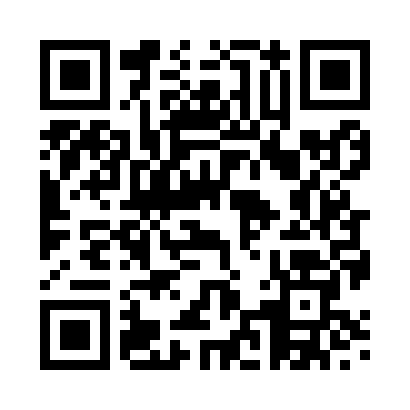 Prayer times for Purfleet, Essex, UKMon 1 Jul 2024 - Wed 31 Jul 2024High Latitude Method: Angle Based RulePrayer Calculation Method: Islamic Society of North AmericaAsar Calculation Method: HanafiPrayer times provided by https://www.salahtimes.comDateDayFajrSunriseDhuhrAsrMaghribIsha1Mon2:554:471:036:399:1911:112Tue2:554:471:036:399:1911:113Wed2:564:481:036:399:1811:114Thu2:564:491:046:399:1811:115Fri2:574:501:046:399:1711:106Sat2:574:511:046:389:1711:107Sun2:584:521:046:389:1611:108Mon2:584:531:046:389:1611:109Tue2:594:541:046:379:1511:0910Wed2:594:551:056:379:1411:0911Thu3:004:561:056:379:1311:0912Fri3:014:571:056:369:1211:0813Sat3:014:581:056:369:1111:0814Sun3:024:591:056:359:1011:0815Mon3:035:001:056:359:0911:0716Tue3:035:011:056:349:0811:0717Wed3:045:031:056:349:0711:0618Thu3:055:041:056:339:0611:0619Fri3:055:051:056:339:0511:0520Sat3:065:071:056:329:0411:0421Sun3:075:081:066:319:0311:0422Mon3:075:091:066:319:0111:0323Tue3:085:111:066:309:0011:0324Wed3:095:121:066:298:5911:0225Thu3:095:131:066:288:5711:0126Fri3:105:151:066:278:5611:0027Sat3:115:161:066:278:5411:0028Sun3:115:181:066:268:5310:5929Mon3:125:191:066:258:5110:5830Tue3:135:211:066:248:5010:5731Wed3:145:221:056:238:4810:56